Name of journal: World Journal of Clinical PediatricsManuscript NO: 32299Manuscript type: Original ArticleRetrospective StudyPediatricians lack knowledge for the diagnosis and management of functional constipation in children over 6 mo of ageWidodo A et al. Knowledge functional constipationAriani Widodo, Badriul Hegar, Yvan VandenplasAriani Widodo, Badriul Hegar, Department of Child Health, Universitas Indonesia, Jakarta, IndonesiaYvan Vandenplas, Department of Pediatrics, UZ Brussel, Vrije Universiteit Brussel, Larbeeeklan, 1090 Brussels, BelgiumAuthor contributions: Widodo A and Hegar B developed the questionnaire and collected and analysed the data of the research; Widodo A and Vandenplas Y wrote the manuscript, which was corrected and approved by Hegar B.Institutional review board statement: The Universitas Indonesia in Jakarta approved the study protocol. Conflict-of-interest statement: The authors report no potential conflict of interest relatedto this manuscript. Data sharing statement: No additional data are available.Open-Access: This article is an open-access article which was selected by an in-house editor and fully peer-reviewed by external reviewers. It is distributed in accordance with the Creative Commons Attribution Non Commercial (CC BY-NC 4.0) license, which permits others to distribute, remix, adapt, build upon this work non-commercially, and license their derivative works on different terms, provided the original work is properly cited and the use is non-commercial. See: http://creativecommons.org/licenses/by-nc/4.0/Manuscript source: Unsolicited manuscriptCorrespondence to: Yvan Vandenplas, MD, PhD, Department of Pediatrics, UZ Brussels, Vrije Universiteit Brussel, Laarbeeklaan 101, 1090 Brussels, Belgium. yvan.vandenplas@uzbrussel.beTelephone: +32-2-4775794Fax: +32-2-4775783Received: December 30, 2016Peer-review started: January 4, 2017First decision: March 13, 2017Revised: August 3, 2017Accepted:Article in press:Published online:AbstractAIMTo assess the knowledge of general pediatricians throughout Indonesia about the diagnosis and treatmentof childhood constipation.METHODSA comprehensive questionnaire was distributed to general pediatricians from several teaching hospitals and government hospitals all over Indonesia.RESULTSData were obtained from 100 pediatricians, with a mean of 78.34 ± 18.00 mo clinical practice, from 20 cities throughout Indonesia. Suspicion of constipation in a child over 6 mo of age arises when the child presents with a decreased frequency of bowel movements (according to 87% of participants) with a mean of one bowel movement per 3.59 ± 1.0 d, hard stools (83%), blood in the stools (36%), fecal incontinence (33%), and/or difficulty in defecating (47%). Only 26 pediatricians prescribe pharmacologic treatment as first therapeutic approach, while the vast majority prefers nonpharmacologic treatment, mostly (according to 68%) The preferred nonpharmacologic treatment are high-fiber diet (96%), increased fluid intake (90%), toilet training (74%), and abdominal massage (49%). Duration of non-pharmacological treatment was limited to 1 to 2 wk. Seventy percent of the pediatricians recommending toilet training could only mention some elements of the technique, and only 15% was able to explain it fully and correctly. Lactulose is the most frequent pharmacologic intervention used (87% of the participants), and rectal treatment with sodium citrate, sodium lauryl sulfoacetate, and sorbitol is the most frequent rectal treatment (85%). Only 51% will prescribe rectal treatment for fecal impaction. The majority of the pediatricians (69%) expect a positive response during the first week with a mean (± SD) of 4.1 (± 2.56) d. Most particpants (86 %) treat during one month or even less. And the majority (67%) stops treatment when the frequency and/or consistency of the stools have become normal, or if the patient had no longer complaints.CONCLUSIONThese data provide an insight on the diagnosis and management of constipation in childhood in Indonesia. Although general pediatricians are aware of some important aspects of the diagnosis and maangement of constipation, overall knowledge is limited. Efforts should be made to improve the distribution of existing guidelines. These findings highlight and confirm the difficulties in spreading existing information from guidelines to general pediatricians. Key words: functional constipation; guideline lactulose; rectal treatment; polyethylene glycol © The Author(s) 2017. Published by Baishideng Publishing Group Inc. All rights reserved.Core tip: Diagnosis and management of functional constipation in children by general paediatricians is suboptimal because of a lack of knowledge of published guidelines. Our data confirm that efforts should be made to improve distribution of existing guidelines to primary health care.Widodo A, Hegar B, Vandenplas Y. Pediatricians lack knowledge for the diagnosis and management of functional constipation in children over 6 mo of age. World J Clin Pediatr 2017; In pressIntroductionConstipation is worldwide a common problem in children. Three to five percent of all clinic consultations to pediatricians are due to constipation, and the number keeps increasing[1]. Primary care physicians such as pediatricians or family physicians are frequently consulted by parents because of constipation [2]. Scientific societies develop clinical practice guidelines with the goalto improvee diagnosis and management and result in a better quality of care. However, these recommendatations from scientific societies are not easily picked up by primary health care level [3]. Guidelines for the diagnosis and management of constipation, both for adults and children, have been published by professional associations such as the North American and European Societies of Pediatric Gastroenterology, Hepatology and Nutrition (NASPGHAN and ESPGHAN)[4]. Not many studies were conducted in Indonesia, but it has been estimated that the prevalence of constipation ranges between 12% and 48%, depending on multiple variables[5,6]. Although constipation is rarely an emergency, when it is not managed properly it can cause serious complications in the long term such as significant abdominal pain, lowered self-esteem, depression, and decreased quality of life[4,7]. Functional constipation has been identified as an important health problem during childhood and contrary to common belief, has a significant impact on quality of life of children and their families[8]. There is currently no Indonesian guideline. This study aims to evaluate the diagnosis and quality of management of constipation in children among pediatricians in Indonesia, in order to include our findings in National Guidelines. Materials and methodsWe developed a comprehensive anonymous questionnaire consisting of both multiple-choice and open questions (Table 1: Questionnaire). The questionnaires were distributed to 103 general pediatricians during a national meeting of the Indonesian Society of Pediatrics, both from academic and non-academic centers, working in 20 different cities in Indonesia. They were asked to fill in the questionnaire on the spot and returned the document as soon as it was completed to the research staff. The first series of question asks about the symptoms making the pediatrician suspicious of the possible diagnosis constipation as cause for the symptoms. Participants could indicate more than one symptom out of a proposed list: number of bowel movements, consistency of the stools, difficulties in defecation, blood in the stools, encopresis …. The second series of questions regarded treatment, duration of treatment, and outcome. Specific information about recommendations regarding toilet training was asked for as an open question.ResultsThe response rate was 97%; 3 out of 103 general pediatricians returned the questionnaire with incomplete answers. The participants worked as general pediatricians for a mean duration of 78.34 ± 18.00 mo in hospitals distributed over the Western, Middle, and Eastern parts of Indonesia.The pediatricians suspected constipation when a child over 6 mo of age presents with a decrease in frequency of bowel movement (87% of the participants) with a mean of 3.59 ± 1.0 d between two defecations (Question 1), hard stools (83%), presence of blood in the stools (36%), encopresis (33%), and/or difficulty in defecating (47%) (Table 2).Seventeen perticipants (17%) did choose a combination of symptoms: decreased frequency, hard stool and difficulties in defecation. Another 17 pediatricians chose only decreased frequency and hard stools. Eleven percent indicated only decreased frequency, while 14% answered they considered any of the symptoms or any combination as possibly indicating the diagnosis of constipation. Other particpants combined any other variation of symptoms (Figure 1).Regarding treatment, only 26% of the general pediatricians prescribed pharmacologic treatment as a first option. Non-pharmacologic treatment was recommended for a period of one to two weeks by 68% of the participants: high-fiber diet (96% of the participants), increased fluid intake (90%), toilet training (74%) and abdominal massage (46%) (Figure 2). However, seventy percents of the pediatricians indicating toilet training as therapeutic intervention could mention only some elements of the toilet training recommendations for constipated children. Only 15% were able to explain it fully and correctly, which includes age-appropriate technique and timing for toilet training according to the s guidelines published by NASPGHAN and ESPGHAN[4]. Lactulose was the most frequent (87% of participants) pharmacologic intervention used and a micro-enema with a combination of sodium citrate, sodium lauryl sulfoacetate and sorbitol was the most frequent rectal treatment (85%) prescribed. Only 51 of the pediatricians did recommend rectal treatment for fecal impaction. Some would only recommend rectal treatment after failure of lactulose.The majority of the pediatricians (69%) answered to expect a positive response during the first week after starting therapy, with a mean (± SD) of 4.1 (± 2.56) d. Most particpants (86 %) recommend treatment during one month or even less. And the majority (67%) also stops the treatment when the frequency and/or consistency of the stools have become normal, or if the patient had no longer complaints.DiscussionConstipation is common during childhood and has an important impact on quality of life with a negative impact on psychological wellbeing. Functional constipation in young individuals influences quiet substantially familial stress[8]. The NASPGHAN and ESPGHAN Joint Guideline recommends the use of Rome III diagnostic criteria for functional constipation, based on history and physical examination [4].. The number of physician visits due to childhood constipation has doubled between 1958 and 1986[9]. About 3% of the visits to a general pediatric practice and as many as 30% of consultations to a pediatric gastroenterologists are because of sysmptoms suggestive for constipation[2]. Many authors have hypothesized that this important increase in childhood constipation might be due to changing patterns in toilet training, imbalanced diet, or that parents nowadays are more likely to consult because of symptoms of constipation. Little is known about the knowledge of pediatricians (and general practitioners) on the diagnosis and management of childhood constipation or the management. In most children, constipation is usually associated with stool retention, incomplete evacuation of stool, and fecal incontinence[4]. Fecal incontinence is involuntary or voluntary passage of feces into the underwear or in socially inappropriate places[10]. Fecal incontinence is also known as encopresis and fecal soiling. In our study, only 33% of the respondents suspected childhood constipation in the presence of fecal incontinence. This is a major lack of knowledge as fecal incontinence is reported to occur in up to 29.6% of the children with of constipation[11]. According to other data, about 2 % of an unsleected population suffers fecal incontinence, albeit relate dto constipation is as much as 82%[12]. According to data from a tertiary care center, as many as 85% of the children diagnosed with fecal impaction presented with fecal incontinence[13]. Thus, not recognizing this symptom fecal incontinence as aa symptom of constipation will lead to underdiagnosis of constipation. Treatment success corresponds to how aggressively the child was treated. The Indonesians pediatricians expect a positive response to fast and treat over a to short period[4]. Any form of colonic evacuation followed by daily laxative therapy results in a better outcome than less aggressive management[2]. The long term efficacy of treatment remains an issue. After treatment during two months, more than one third (37%) is still considered as constipated [2].Laxatives or stool softeners are the most used approach, in up to 87% of children. Frequent used laxatives are magnesium hydroxide (77%), senna syrup (23%), mineral oil (8%) and lactulose (8%)[2]. About 68% of the particpants preferred non-pharmacological treatment as first intervention, before giving any medication. The rise in prevalence of constipation in the past decade may lead to speculations about the role of decreased fiber intake in constipation. We found a discrepancy in diet management between recommendations by the ESPGHAN/NASPGHAN guideline and the answers provided by the participants in our study. The guideline states that evidence does not support the use of extra fiber above the recommended intake in the treatment of functional constipation[4], while the majority of the Indonesian pediatricians recommended families a high-fiber diet (96%). However, at least in the Western world, most of the children do have a low fibre intake, resulting in a recommendation to increase the fibre intake up to the normal, recommended level. The efficacy of extra fibre has not been shown, mainly because it was poorly studied[4]. Therefore this dietary intervention cannot be recommended. However, data have never suggested that constipation worsened with a high fibre diet. As a consequence, the advice to have a high fibre diet should be considered as "not recommended", but it does not mean that this recommendation is erroneous. The NASPGHAN/ESPGHAN guideline also mentions that extra fluid intake above the recommended intake has not been shown to be beneficial in the treatment of constipation, while most Indonesian participants recommended an increase in fluid intake (90%)[4]. The comment that was made regarding fibre can be repeated regarding water. Dietary modifications should only be done to ensure a balanced diet and so that sufficient fibers and fluid are consumed[4]. However, other authors had described the benefits of consuming a high dietary fiber[14].Toilet training is a frequent non-pharmacologic treatment recommended by the pediatricians. Seventy percent of participants choosing toilet training could mention some elements of toilet training technique, but only 15% of them were able to explain it thoroughly and correctly. This is extremely detrimental as toilet training is proven to be beneficial to increase bowel movement[4,14]. Therefore, pediatricians should further enhance their knowledge on toilet training in order to give proper education to parents.The management of constipation with fecal impaction should be conducted more aggressively. Literature suggests to use enemas or oral medication with poly-ethylene glycol to obtain fecal disimpaction[4,15]. Most of the participants (87%) recommended lactulose for disimpaction. As much as 26% of the pediatricians prefer rectal treatment as first option in the therapy. Impaction, if left untreated, may lead to involuntary overflow soiling and pain in passing stools. Therefore, general pediatricians should give a more intrusive approach in order to resolve fecal impaction. An electronic questionnaire which was developed to test the diagnostic and management approaches for functional constipation without or with fecal incontinence was send out to over 8000 persons[16]. Almost 1000 answered (80% trainees and 20% physicians). A large majority (84%) of the respondents acknowledged to not or insufficiently know about the NASPGHAN guidelines that were publsihe din 2006[16]. A questionnaire testing the awareness of pediatric Rome criteria for the diagnosis of functional gastrointestinal disorders showed comparable results: less than 30% of the general pediatricians knew about the Rome criteria, in contrats to almost all pediatric gastroenterologists[17]. Adequate dissemination of recommendations and guidelines is to be a major problem. These recommendations may be perceived as difificult and even inappropriate to implement. Physicians may simply also just not agree with some of the recommendations because of misisng evidence. As aa consequence, physicians mey refuse to include recommendations from guidelines in their daily practice[18]. Functional constipation and functional gastrointestinal disorders are common problems. Chilfhood constipation does have a major impact on health care budgets: the management of childhood constipation is estimated to be cost about $2500/year [19].A shortcoming of this research is that the questionnaire was not validated. in Another weakness of the design of this study is that no information was collected regarding the fibre and fluid intake at baseline. However, considering that the questionnaire collects information on the theoretical criteria used by pediatricians for the diagnosis and management of constipation, it was not possible to collect information on the daily fibre and fluid intake of Indonesian children (with constipation).This study provides an insight of the pattern and quality of diagnosis and management of constipation in Indonesian children. Although constipation is a frequent condition, knowledge about appropriate diagnosis and treatment is weak among young general pediatricians. Non-evidence based advices are often given to patients and their family, resulting in less effective treatment. Especially fecal incontinence is insufficiently recognized as a symptom of constipation. The appropriate management of fecal impaction still needs to be stressed among pediatricians. Pediatricians need more comprehensive knowledge on proper toilet training advices to be able to teach patients. Therefore, the knowledge of general should be improved as well as the implementation regarding available constipation guidelines is important to be assessed to ensure early diagnosis and prompt treatment. Data from this research confirm that training regarding diagnosis and management of functional constipation is needed. A better knowledge of medication to obtain rapid solution of the problem, the need for effective disimpaction and erroneous considerations regarding adverse effects will improve the outcome[16]. Awareness campaigns informing the population about the magnitude and impact of chidlhood constipation have to be considered considering its social and economic impact[8]. A better dissemination of recommendations is a priority[18]. COMMENTSBackgroundCriteria for the diagnosis and management of functional constipation are not well known by general pediatricians and primary health care, despite published guidelines. Research frontiersOur research was limited to one country Innovations and breakthroughThis research confirms the frequency of childhood constipation. Knowledge of primary health care physicians on the diagnosis and management is limited. Published guidelines are insufficiently disseminated. ApplicationsIt is likely that these findings can be extrapolated to the rest of the world, since similar data are rrported for the USA and Indonesia.TerminologyChildhood constipation;, electronic questionnaire, primary healthcare, guidelins, laxativePeer-review The authors assess the knowledge of the pediatricians in their country about constipation diagnosis and management in this article. Since constipation is a common problem worldwide, it is an important topic.References 1 Biggs WS, Dery WH. Evaluation and treatment of constipation in infants and children. Am Fam Physician 2006; 73: 469-477 [PMID: 16477894]2 Borowitz SM, Cox DJ, Kovatchev B, Ritterband LM, Sheen J, Sutphen J. Treatment of childhood constipation by primary care physicians: efficacy and predictors of outcome. Pediatrics 2005; 115: 873-877 [PMID: 15805358 DOI: 10.1542/peds.2004-0537]3 Ebben RH, Vloet LC, Verhofstad MH, Meijer S, Mintjes-de Groot JA, van Achterberg T. Adherence to guidelines and protocols in the prehospital and emergency care setting: a systematic review. Scand J Trauma Resusc Emerg Med 2013; 21: 9 [PMID: 23422062 DOI: 10.1186/1757-7241-21-9]4 Tabbers MM, DiLorenzo C, Berger MY, Faure C, Langendam MW, Nurko S, Staiano A, Vandenplas Y, Benninga MA; European Society for Pediatric Gastroenterology, Hepatology, and Nutrition; North American Society for Pediatric Gastroenterology. Evaluation and treatment of functional constipation in infants and children: evidence-based recommendations from ESPGHAN and NASPGHAN. J Pediatr Gastroenterol Nutr 2014; 58: 258-274 [PMID: 24345831 DOI: 10.1097/MPG.0000000000000266]5 Bardosono S, Sunardi D. Functional Constipation and its related factors among female workers. Maj Kedokt Indon 2011; 61: 126-1296 Prawono LA, Fauzi A, Syam AF, Makmun D. Paradigm on chronic constipation: pathophysiology, diagnostic, and recent therapy. Indonesian J Gastroenterol Hepatol Dig Endosc 2012; 13: 174-1807 Rowan-Legg A; Canadian Paediatric Society, Community Paediatrics Committee. Managing functional constipation in children. Paediatr Child Health 2011; 16: 661-670 [PMID: 23204909]8 Rajindrajith S, Devanarayana NM, Crispus Perera BJ, Benninga MA. Childhood constipation as an emerging public health problem. World J Gastroenterol 2016; 22: 6864-6875 [PMID: 27570423 DOI: 10.3748/wjg.v22.i30.6864]9 Sonnenberg A, Koch TR. Physician visits in the United States for constipation: 1958 to 1986. Dig Dis Sci 1989; 34: 606-611 [PMID: 2784759 DOI: 10.1007/BF01536339]10 Rasquin A, Di Lorenzo C, Forbes D, Guiraldes E, Hyams JS, Staiano A, Walker LS. Childhood functional gastrointestinal disorders: child/adolescent. Gastroenterology 2006; 130: 1527-1537 [PMID: 16678566 DOI: 10.1053/j.gastro.2005.08.063]11 Nurko S, Scott SM. Coexistence of constipation and incontinence in children and adults. Best Pract Res Clin Gastroenterol 2011; 25: 29-41 [PMID: 21382577 DOI: 10.1016/j.bpg.2010.12.002]12 Rajindrajith S, Devanarayana NM, Benninga MA. Constipation-associated and nonretentive fecal incontinence in children and adolescents: an epidemiological survey in Sri Lanka. J Pediatr Gastroenterol Nutr 2010; 51: 472-476 [PMID: 20562725 DOI: 10.1097/MPG.0b013e3181d33b7d]13 Loening-Baucke V. Functional fecal retention with encopresis in childhood. J Pediatr Gastroenterol Nutr 2004; 38: 79-84 [PMID: 14676600 DOI: 10.1097/00005176-200401000-00018]14 Catto-Smith AG. 5. Constipation and toileting issues in children. Med J Aust 2005; 182: 242-246 [PMID: 15748137]15 Bekkali NL, van den Berg MM, Dijkgraaf MG, van Wijk MP, Bongers ME, Liem O, Benninga MA. Rectal fecal impaction treatment in childhood constipation: enemas versus high doses oral PEG. Pediatrics 2009; 124: e1108-e1115 [PMID: 19948614 DOI: 10.1542/peds.2009-0022]16 Yang CH, Punati J. Practice patterns of pediatricians and trainees for the management of functional constipation compared with 2006 NASPGHAN guidelines. J Pediatr Gastroenterol Nutr 2015; 60: 308-311 [PMID: 25714574 DOI: 10.1097/MPG.0000000000000591]17 Sood MR, Di Lorenzo C, Hyams J, Miranda A, Simpson P, Mousa H, Nurko S. Beliefs and attitudes of general pediatricians and pediatric gastroenterologists regarding functional gastrointestinal disorders: a survey study. Clin Pediatr (Phila) 2011; 50: 891-896 [PMID: 21464079 DOI: 10.1177/0009922811398041]18 Sood MR. Evidence-based diagnosis and treatment of functional constipation: "are we there yet?". J Pediatr Gastroenterol Nutr 2015; 60: 288-289 [PMID: 25564822 DOI: 10.1097/MPG.0000000000000687]19 Liem O, Harman J, Benninga M, Kelleher K, Mousa H, Di Lorenzo C. Health utilization and cost impact of childhood constipation in the United States. J Pediatr 2009; 154: 258-262 [PMID: 18822430 DOI: 10.1016/j.jpeds.2008.07.060]P-Reviewer: Maffei HVL, Malowitz S, Soylu OB S-Editor: Gong ZML-Editor: E-Editor:Specialty type: PediatricsCountry of origin: IndonesiaPeer-review report classificationGrade A (Excellent): 0Grade B (Very good): BGrade C (Good): C, CGrade D (Fair): 0Grade E (Poor): 0Table 1 Questionnaire about constipation in children older than 6 moTable 2 Symptom that raise the suspicion of constipation Figure 1 Constipation symptoms according to the participants.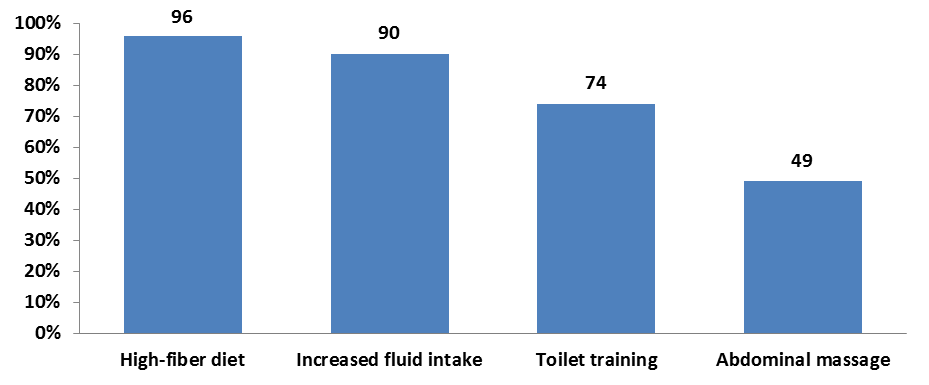 Figure 2 Preferred non-pharmacological treatment by the general pediatricians.We are studying the diagnostic criteria and management of constipation in children over 6 months of age. This questionnaire will be handled anonymously. Please tell us more about your experience in dealing with children with constipation. Many aspects in the diagnosis and management of constipation are debated. Therefore, there is no right or wrong answer. We look forward to your participation in completing this short questionnaire, which will take you around 5 to 10 min. 1 Please specify your profession: General Pediatrician Yes / NoHow long are you working as General Pediatrician? ___ year(s) and __ month(s).In which city do you work?______________2 Which criteria do you use to diagnose constipation in children older than 6 months? (more than one answer is possible):o	Infrequent defecation, less than once in every ____ day(s)o	Hard consistency of stoolo	Bleeding when passing stoolso	Fecal incontinenceo	Difficulties in defecation o	Crying before passing stool with normal consistencyo	Other (please specify)3.	3 Which treatment do you recommend as first approach? (more than one answer is possible):o	Take a high-fiber dieto	Increase fluid intakeo	Apply abdominal massage for babieso	Start appropriate toilet trainingo	Other (please specify)____________________________4.	4 If you answered “toilet training” in question 3, please explain briefly the method of toilet training which you suggested :5 When do you start pharmacological therapy in a constipated child > 6 months old? o	Immediately when the diagnosis of constipation is establishedo If non-pharmacological treatment does not respond after _____ day(s)/ week(s)/ month(s)o	I do not recommendany pharmacological therapyo	Other (please specify) _______________________________6 The pharmacological treatment that I recommend is :o	Lactuloseo	Sorbitolo	Magnesium salto	Laxative suppositoryo	Other (please specify) _____________________________7 The rectal pharmacological treatment that you mostly recommend is:o	Enema with a combination of sodium citrate, sodium lauryl sulfoacetate, and sorbitol (Microlax®)o	Trifenylmethaan (Dulcolax®)o	Docusate Sodium, Sorbitol (Yal®)o	Glycerin suppository o	I do not recommend such treatmento	Other (please specify) ___________________________________________8 When do you recommend rectal treatment?o	When impacted feces are diagnosed on physical examinationo	When patient had no bowel movement during ____ dayso	When stool is too hard to passo	When patient has to much difficulties to produce stoolso	Other (please specify) _________________________9 Is there any other information/ education that you provide to the patients/parents?10 In average, how long does it take for your patients to show a positive response to your first therapeutic approach? _________ days/ week(s)/ month(s)11 In average, how long do you treat your patients for constipation? _______ week(s)/ month(s)/year(s)12 When do you stop treatment? Thank you so much for your participationSymptom at presentationFrequencyDecreased bowel movement87%Hard stool83%Difficulties in defecation47%Blood in stool36%Encopresis33%